JEZREEL 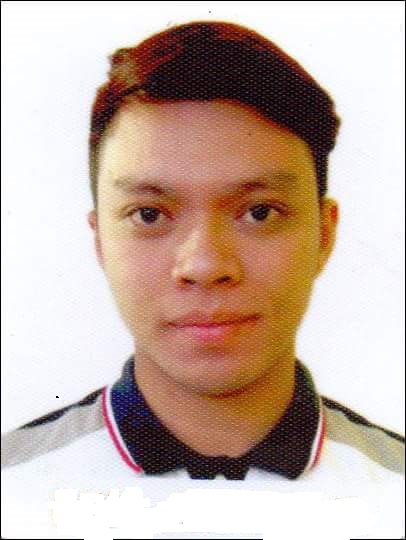 JEZREEL.364336@2freemail.com  ____________________________________________________________________________OBJECTIVESTo acquire a job that will be able to apply my skills, educational background, and ability to work well with people.To be able to work in an environment that promotes an individual’s growth together with the company.QUALIFICATIONSGuaranteed 100% accuracy and timeless in  work outputsAbility to do multi-tasking work assignments and can work with minimum supervisionDependable, dedicated, hardworking and enthusiastic in the performance of responsibilitiesKnowledgeable in the use of Microsoft Office ApplicationsGood command communication skills both oral and written (English & Filipino)Willing to be trainedPERSONAL BACKGROUND DATE OF BIRTH:		 MARCH 13, 1992HEIGHT:			167CMWEIGHT:			125.6LBSGENDER:			MALECIVIL STATUS:		               SINGLEVISA STATUS:                  VISIT VISAVALID UNTIL:                    15 June 2017 EDUCATIONAL BACKGROUNDCourse Program:	Continuing Professional Education			Negros Oriental State University (NORSU)			Siaton Campus			Brgy. 3, Siaton Negros Oriental 			2015-2016Tertiary:	 Graduated Bachelor of Science in Hotel and Restaurant ManagementAsian College – Dumaguete CampusDr. V. Locsin St., Dumaguete City2009-2013Secondary Level:	Carmel High School			Pob.1, Siaton Negros Oriental			2005-2009Primary Level:	Datag Elementary School			Brgy. Datag, Siaton Negros Oriental			1999-2005ACADEMIC AWARD/ EXTRA – CURRICULAR INVOLVEMENTCLASS HONORS					                              STUDENT LEADERAsian College – Dgte Campus				               College of Tourism and S.Y. 2012-2013							Hospitality Management								                 Vice – President								                 S.Y 2011-2012STUDENT ASSISTANT					          OUTSTANDING STUDENT OF THE YEAR Asian College – Dgte Campus			                        Asian College – Dgte CampusS.Y 2011-2013					                                          S.Y. 2011 – 2012WORK EXPERIENCESLocal Government UnitLGU LinkMunicipality of SiatonJune 1, 2015 - January 15, 2017VENTURES LINK INC.Technician					Vote Counting Machine May 2016BACOLOD CHICKEN INASALWaiterJupiter – Makati BranchJuly 21, 2014 – December 21, 2014SBARRO							Busboy							Glorietta 2, Ayala Center					Makati City							January 29, 2014 – June 28, 2014ON-THE-JOB TRAINING (with Certificates)On-the-Job Training Asia Novotel, Dumaguete CityTotal of 600 hoursOctober 2012 – February 2013On-the-Job TrainingCrown Regency Beach Resort, BoracayTotal of 200 hoursApril 21, 2012 – May 13, 2012On-the-Job TrainingResto Palmyra, Dumaguete City42 Hours in Food and Beverage ServicesAugust 2012Actual Shipboard TrainingPier 2, Manila, PhilippinesJanuary 28- 31, 2011Food and Beverage Overview,		Housekeeping Overview &Bed Making For Actual DemoHeld at Manila Hotel, One Rizal Park 0913Manila, PhilippinesJanuary 29, 2011